Dobrý den, dnes se budeme částečně věnovat českému jazyku a částečně čtení.V učebnici češtiny si otevřete stranu 139 a celou si ji přečtěte.139/1 -  Číslovka sto se skloňuje podle vzoru město, číslovka tisíc se skloňuje podle vzoru stroj, milion se skloňuje podle vzoru hrad. Cvičení 139/2 udělejte ústně, vrátíme se k němu příště.V čítance si prosím přečtěte strany 75- 80. Po přečtení odpověz na následující otázky a odešli mi jako domácí úkol.ChameleonJe malování chameleonů opravdu tak běžné, že je potřeba o něm takto uvažovat?________________________________________Dozvěděl/a ses z ukázky v čítance o nějaké specifické vlastnosti chameleonů? O jaké?_________________________________________________________Zkus na internetu najít jednu další informaci o chameleonech např. o jejich očích, o jejich jazyku, o jejich ocase._________________________________________________________Zkus také vymyslet nějaké nesmyslné téma, u kterého by hluboké uvažování mohlo působit  zábavně.________________________________________________________________Baron PrášilVysvětli, co znamená:Nešetřil jsme slov ani kapsy________________________________________________________Jsi snad Herkules?________________________________________________________________Mazák nad regiment jiných_________________________________________________________Znáš nějakou českou lidovou pohádku, kde také vystupují osoby se zvláštními schopnostmi a postupně se přidávají k jednomu člověku, aby mu sloužili?___________________________________________________________________________Co podle tebe znamená, když o někom řekneme, že je ,,baron Prášil“, nebo že zkrátka ,,práší“?_________________________________________________________________________Baron Prášil bývá často zobrazován v této podobě, co se asi v tomto příběhu stalo?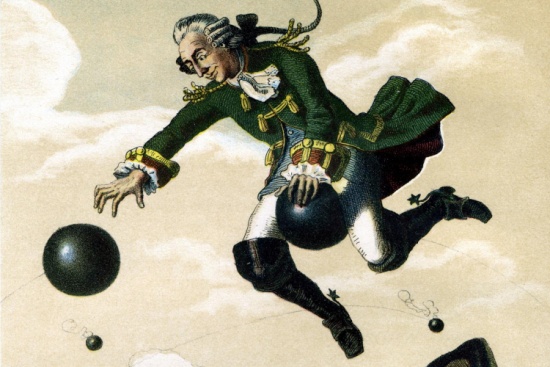 